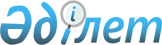 О дополнительном предоставлении лекарственных средств отдельным категориям граждан при амбулаторном лечении бесплатно
					
			Утративший силу
			
			
		
					Решение маслихата Северо-Казахстанской области от 21 декабря 2016 года N 8/5. Зарегистрировано Департаментом юстиции Северо-Казахстанской области 29 декабря 2016 года N 3987. Утратило силу решением Северо-Казахстанского областного маслихата от 13 декабря 2018 года № 27/8
      Сноска. Утратило силу решением Северо-Казахстанского областного маслихата от 13.12.2018 № 27/8 (вводится в действие по истечении десяти календарных дней после дня его первого официального опубликования).

      Сноска. Заголовок в редакции решения Северо-Казахстанского областного маслихата от 04.06.2018 № 21/8 (вводится в действие по истечении десяти календарных дней после дня его первого официального опубликования).
      В соответствии с подпунктом 5) пункта 1 статьи 9 Кодекса Республики Казахстан от 18 сентября 2009 года "О здоровье народа и системе здравоохранения" Северо-Казахстанский областной маслихат РЕШИЛ: 
      1. Дополнительно предоставить лекарственные средства отдельным категориям граждан Северо-Казахстанской области при амбулаторном лечении бесплатно, согласно приложению. 
      Сноска. Пункт 1 в редакции решения Северо-Казахстанского областного маслихата от 04.06.2018 № 21/8 (вводится в действие по истечении десяти календарных дней после дня его первого официального опубликования).


      2. Настоящее решение вводится в действие со дня его первого официального опубликования. Дополнительно предоставляемые лекарственные средства отдельным категориям граждан Северо-Казахстанской области при амбулаторном лечении бесплатно 
      Сноска. Приложение в редакции решения Северо-Казахстанского областного маслихата от 04.06.2018 № 21/8 (вводится в действие по истечении десяти календарных дней после дня его первого официального опубликования).
					© 2012. РГП на ПХВ «Институт законодательства и правовой информации Республики Казахстан» Министерства юстиции Республики Казахстан
				
      Председатель VIII сессии
Северо-Казахстанского
областного маслихата

В. Притчин

      Секретарь 
Северо-Казахстанского 
областного маслихата

В. Бубенко
Приложение к решению Северо-Казахстанского областного маслихата от 21 декабря 2016 года № 8/5 
№
Наименование лекарственных средств
Заболевание группа по международной классификаций болезней 10 го пересмотра
Синонимы и названия редких болезней
Показания (степень, стадия, тяжесть течения) для назначения лекарственных средств
Категория населения
1.
Инфликсимаб

Тоцилизумаб

Адалимумаб
Юношеский артрит с системным началом у детей (M 08.2)
Ювенильный идиопатический артрит системный вариант
Все стадии и степени тяжести
Дети, состоящие на диспансерном учете
2.
Тобрамицин
Нарушение обмена веществ (Е 84.8)
Кистозный фиброз комбинированная форма (муковисцидоз)
Все типы, вне зависимости от степени тяжести
Все категории состоящие на диспансерном учете
3.
Бозентан

Илопрост

Силденафил
Первичная легочная Гипертензия (I 27.0)
Идиопатическая легочная артериальная гипертензия (далее ЛАГ), наследственная ЛАГ
Все стадии и степени тяжести
Все категории состоящие на диспансерном учете
4
Ибрутиниб
Диффузная неходжинские лимфома (С 83.0)
Неходжинские лимфомы
Все стадии и степени тяжести
Все категории состоящие на диспансерном учете
5
Пирфенидон
Другие интерстициальные легочные болезни (J 84.1)
Идиопатический легочный фиброз
Все стадии и степени тяжести
Все категории состоящие на диспансерном учете